BAB VKESIMPULAN DAN SARAN5.1 	KESIMPULANBerdasarkan analisis yang penulis lakukan terhadap 10 jurnal yang relevan dan penelitian yang lakukan dapat disimpulkan bahwa produksi ASI setelah dilakukan intervensi dengan akupresur terjadi peningkatan yang signifikan ditandai dengan kenaikan volume ASI, peningkatan BAK dan juga ada kenaikan berat badan bayi. Ibu yang diberikan akupresur pada acupoint yang tepat dapat memberikan kenyamanan yang lebih besar dan produksi ASI yang lebih banyak. Namun, semua intervensi akupresur tersebut dapat dipengaruhi beberapa faktor diantaranya faktor nutrisi, dukungan keluarga, bentuk dan kondisi putting susu, kecemasan, istirahat, frekuensi hisapan bayi, paritas dan usia ibu.Akupresur dapat digunakan sebagai alternative dalam upaya peningkatan produksi ASI selama masa nifas. Akupresur adalah intervensi yang dapat dilakukan dengan aman, mudah dan tanpa efek samping. Intervensi ini juga dapat dilakukan oleh suami/keluarga/ setelah dilatih oleh bidan/tenaga kesehatan. 5.2 	SARANBagi Pelayanan KesehatanDiharapkan penelitian ini dapat menjadi informasi bagi lembaga terkait untuk merumuskan program komplementer perawatan masa nifas untuk meningkatkan pelayanan kesehatan, khususnya pelayanan kebidananBagi BidanSemoga hasil penelitian ini dapat diaplikasikan oleh semua tenaga kesehatan khususnya bidan dalam melakukan akupresur terhadap produksi ASIBagi Ibu Nifas Meningkatkan rasa nyaman kepada ibu postpartum, sehingga mencegah terjadinya kesulitan dalam produks ASI Peneliti LainDapat menjadi data pendukung atau pelengkap dalam penelitian berikutnya untuk menentukan teknik lain yang mampu mendukung produksi ASIDAFTAR PUSTAKAArumsari, D. R., Indrawan, I. W. A., & Wahyuni, E. S. (2018). The Combination of Acupressure and Affirmation Relaxation as an Alternative Method to Increase Breast Milk Production and Breastfeeding Self-efficacy. Research Journal of Life Scienc, Volume 5 N.Dewi, A. D. C. (2019). Faktor-Faktor Yang Mempengaruhi Kelancaran ASI. Jurnal ‘Aisyiyah Medika, Volume 4 n.Djanah, N. dan W. (2017). Akupresur terhadap Produksi ASI Ibu Postpartum. Jurnal Photon, Vol. 8 No.Harismi.Asni. (n.d.). 5 Obat Pelancar ASI Ini Aman Dikonsumsi Ibu Menyusui. In Obat Pelancar ASI. https://www.sehatq.com/artikel/obat-pelancar-asi-ini-aman-dikonsumsi-ibu-menyusuiJuniman, P. T. (2018). Angka Pemberian ASI Eksklusif di Indonesia Masih Rendah. https://www.cnnindonesia.com/gaya-hidup/20180820165738-255-323681/angka-pemberian-asi-eksklusif-di-indonesia-masih-rendahKhabibah, L., & Mukhoirotin. (2019). Pengaruh Terapi Akupresur dan Pijat Oksitosin terhadap Peningkatan Produksi ASI pada Ibu Postpartum di RSUD Jombang. EDUNursing, volume 3 N.Marmi. (2015). Asuhan Kebidanan pada Masa Nifas “Puerperium Care.” Pustaka Pelajar.Masdinarsah, I., Anwar, R., & Sutisna, M. (2019). Pengaruh Akupresur terhadap Pengeluaran ASI pada Ibu Nifas di BPM Bidan M Desa Cipinang Kab Bandung. Asuhan Ibu & Anak, volume 4 (.Nugraheni. (2017). Metode SPEOS (Stimulasi Pijat Endorphin, Oksitosin dan Sugestif) dapat Meningkatkan Produksi ASI dan Peningkatan Berat Badan Bayi. Jurnal Kesehatan, 1–7.Nurdin, I. (2019). Metodologi Penelitian Sosial. Media Sahabat Cendekia.Nurjanah, R. (2017). Arti Penting ASI Bagi Bayi. https://kumparan.com/kumparannews/infografis-arti-penting-asi-bagi-bayi/fullNurliawati. (2010). Faktor-Faktor yang Berhubungan dengan Produksi Air Susu Ibu pada Ibu Pasca Seksio Sesarea di Wilayah Kota dan Kbupaten Tasikmalaya. Tesis.Pasaribu, M. H. R. (2019). Perbandingan Efektifitas Terapi Pijat Akupresur dan Breast Care terhadap Lamanya Pengeluaran ASI. Jurnal Tensis.Pitriani, R. (2014). Panduan Lengkap Asuhan Kebidanan Ibu Nifas Normal. Deepublish.Pratiwi dan Taufiqa. (2017). Diary Pintar Bunda Menyusui Dan Mp-ASI (PT Elex Me).Puskesmas Doko, P. K. (2019). No Titl.Putri, R. D. (2018). Regulasi Ompong Menjerat Produsen Susu Bayi. https://tirto.id/regulasi-ompong-menjerat-produsen-susu-bayi-cJfnRahayu, A. P. (2016). Panduan Praktikum Keperawatan Maternitas. Deepublish.Rahayu, D., Santoso, B., & Yunitasari, E. (2015). Produksi ASI Ibu dengan Intervensi Acupressure Point for Lactation dan Pijat Oksitosin. Jurnal Ners, volume 101.Ramadani, D., Zaen, N. L., & Hayati, N. (2019). Pengaruh Akupresur Terhadap Peningkatan Produksi ASI pada Ibu Nifas di Klinik Bersalin Trismaliah Desa Laut Dendeng Kecamatan Medan Tembung. http://sintaks.kitamenulis.id/index.phb/sintaksRiskesdas. (2018). Proporsi Program Kesehatan.Sakti, E. S. (2017). Menyusui Sebagai Dasar Kehidupan. Pusdating Kemenkes.Saraung, M. W., Rompas, S., & Bataha, Y. B. (2017). Analisis Faktor-Faktor Yang Berhubungan Dengan Produksi ASI Pada Ibu Postpartum Di Puskesmas Ranotana Weru. Jurnal Keperawatan, volume 5 n.SDGs, D. B. G. K. (2015). Sustainable Developmen Goals. Rapkorpop Kementian RI. http://sdgs.bappenas.go.id/Setyowati, H. (2018). Akupresur Untuk Kesehatan Wanita Berbasis Hasil Penelitian. UNIMMA PRESS.Syukria, S. K. (2019). Utamakan ASI Eksklusif.WHO. (2014). Maternal Mortality World Health Organization.WHO. (2015). World Health Statistics 2015. WHO.Wong, F. (2011). Panduan Lengkap Pijat. Penebar Plus.Wulandari, A. S., Hasanah, O., & Sabrian, F. (2019). Pengaruh Akupresur terhadap Produksi ASI. Nera Indonesia, volume 10.Zainiyah, H. (2017). Perbedaan Produksi ASI pada Ibu Postpartum yang Dilakukan Teknik Acupressure Point for Lactation dan Teknik Breast Care di BPM Sri Wahyuni, S.ST Surabaya. Penelitian Ilmiah.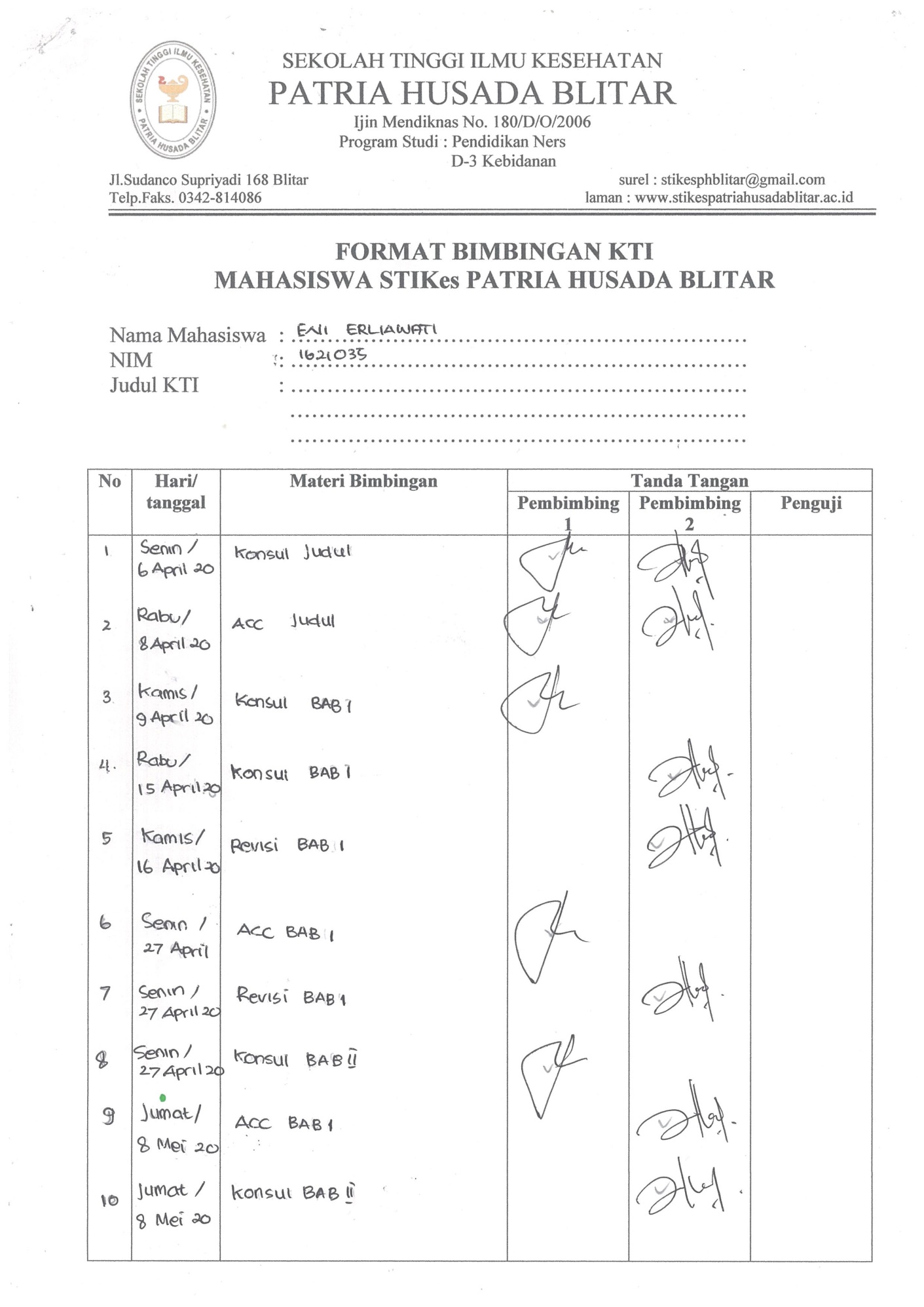 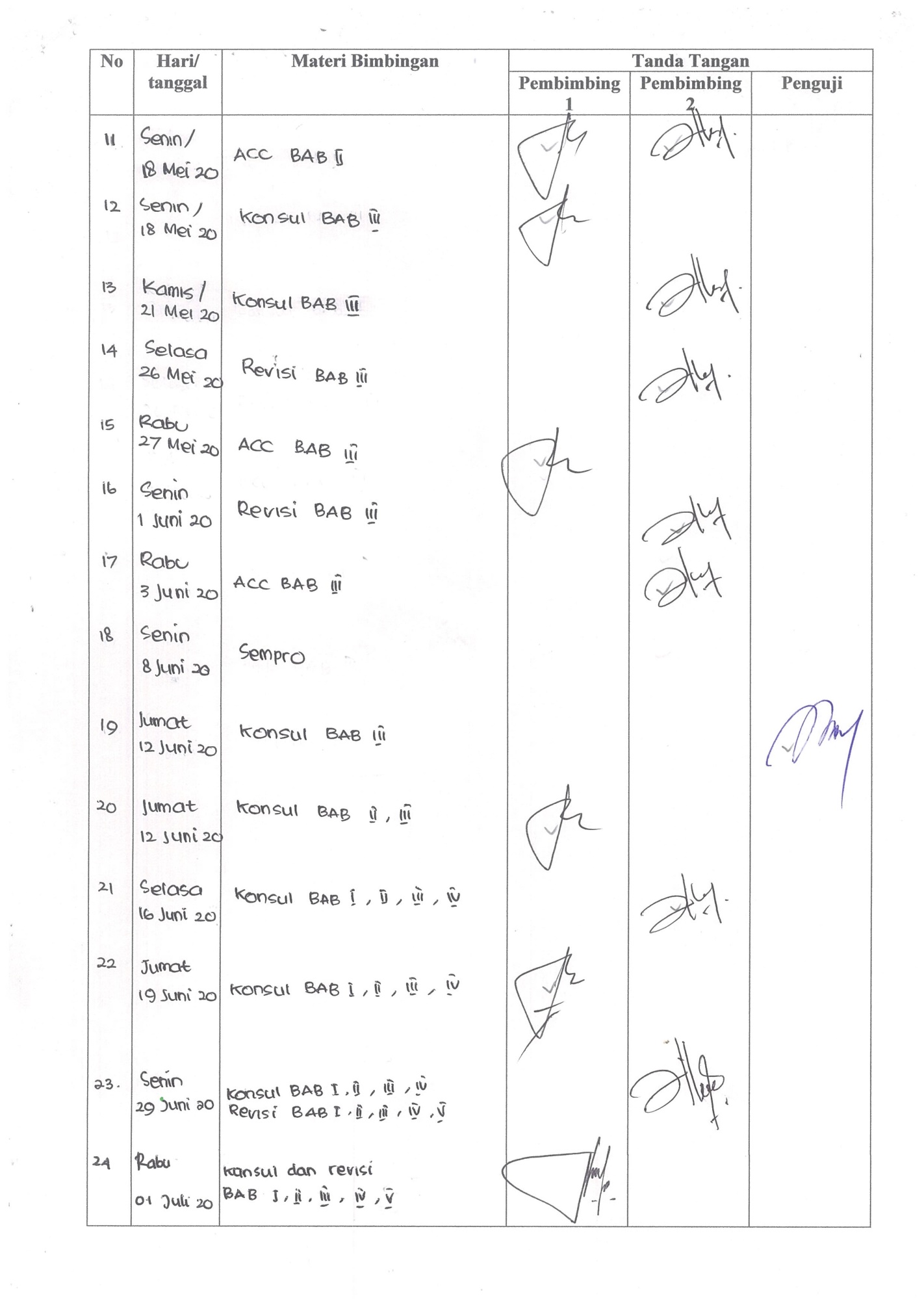 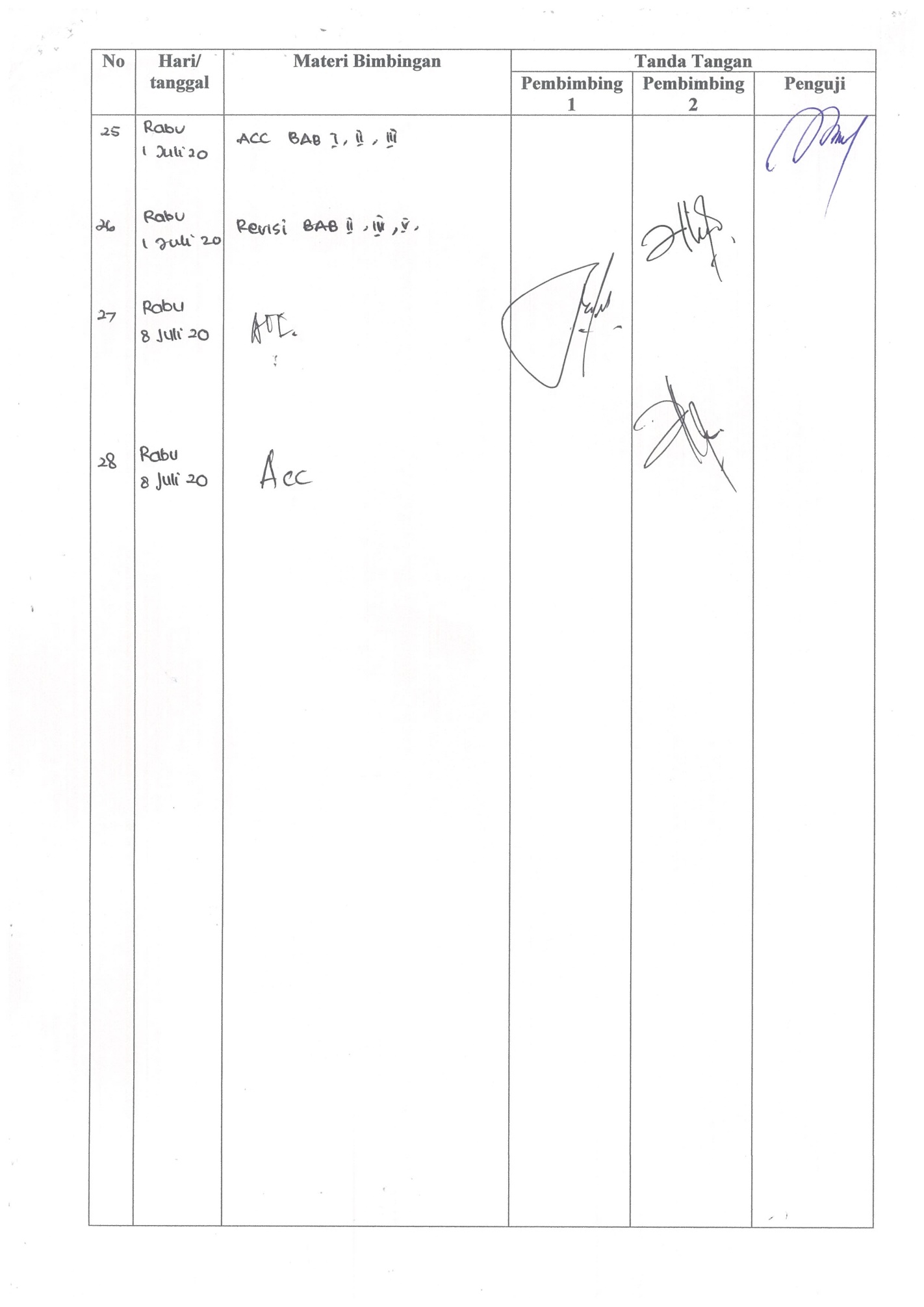 